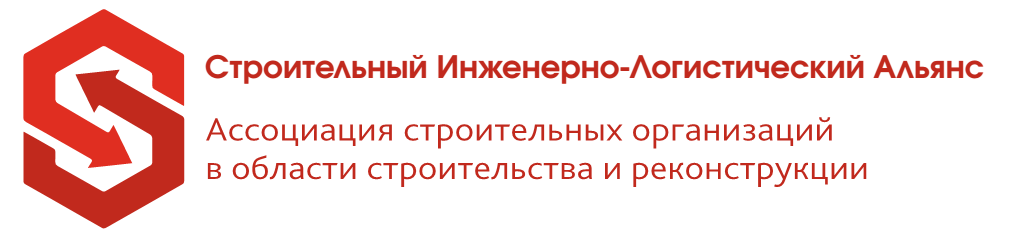   107140, г. Москва, ул. Русаковская, д. 13, стр. 2         Тел.: 8 (495) 162-80-52Результаты проверок ФЕВРАЛЬ 2019 г.Президент Ассоциации «СИЛА»                      _____________             Стрелков О.Ю.Председатель Контрольного комитета             _____________              Тюрин В.А.№Наименование организацииИННДата проверкиРезультат проверки1.ООО «АФИНА»770829107818.02.2019 г. - 22.02.2019 г.Документы не представлены в срок. Возбуждено Дисциплинарное производство.2.ООО «АТЛАНТ»972920304418.02.2019 г. - 22.02.2019 г.Акт проверки без замечаний.3.ООО «СпецТехноСтрой»970109150018.02.2019 г. - 22.02.2019 г.Акт проверки с нарушениями. Возбуждено Дисциплинарное производство.4.ООО «КОРСИС»771687807818.02.2019 г. - 22.02.2019 г.Акт проверки с нарушениями. Возбуждено Дисциплинарное производство.5.ООО «МТМ»772128950418.02.2019 г. - 22.02.2019 г.Документы не представлены в срок. Возбуждено Дисциплинарное производство.6.ООО «СлавГорСтрой»775105982918.02.2019 г. - 22.02.2019 г.Документы не представлены в срок. Возбуждено Дисциплинарное производство.7.ООО «СИГНАЛ-НТ»771586730918.02.2019 г. - 22.02.2019 г.Исключение внеочередным Общим собранием, Протокол от 22.02.2019 г.8.ООО «Финпроект»770951361518.02.2019 г. - 22.02.2019 г.Акт проверки без замечаний.9.ООО «СтройСервис»771376769018.02.2019 г. - 22.02.2019 г.Документы не представлены в срок. Возбуждено Дисциплинарное производство.10.ООО «ВКС-ИНЖИНИРИНГ»772033407018.02.2019 г. - 22.02.2019 г.Добровольный выход, Протокол от 18.01.2019 г.11.ООО РСК «МАСТЕР»770833006218.02.2019 г. - 22.02.2019 г.Акт проверки без замечаний.12.ООО «КОМБО»773612801018.02.2019 г. - 22.02.2019 г.Исключение внеочередным Общим собранием, Протокол от 22.02.2019 г.13.ООО «ПЛАТСТРОЙ»771827575918.02.2019 г. - 22.02.2019 г.Исключение внеочередным Общим собранием, Протокол от 22.02.2019 г.14.АО «Энергия Холдинг»772360363818.02.2019 г. - 22.02.2019 г.Документы не представлены в срок. Возбуждено Дисциплинарное производство.15.ООО «ПРОГРЕСС НВ»772539554218.02.2019 г. - 22.02.2019 г.Документы не представлены в срок. Возбуждено Дисциплинарное производство.16.ООО «М-СТРОЙ»773136799118.02.2019 г. - 22.02.2019 г.Документы не представлены в срок. Возбуждено Дисциплинарное производство.17.ООО «Сеть-Строй»972105578918.02.2019 г. - 22.02.2019 г.Акт проверки с нарушениями. Возбуждено Дисциплинарное производство.18.ООО «Альянс»772041041218.02.2019 г. - 22.02.2019 г.Добровольный выход, Протокол от 21.12.2018 г.19.ООО «СанВэй»503223859818.02.2019 г. - 22.02.2019 г.Документы не представлены в срок. Возбуждено Дисциплинарное производство.20.ООО «СТРОЙ-МАКС»971804823818.02.2019 г. - 22.02.2019 г.Документы не представлены в срок. Возбуждено Дисциплинарное производство.21.ООО «ОГНЕЗА»773465741018.02.2019 г. - 22.02.2019 г.Акт проверки без замечаний.22.ООО «Бастион»772838309418.02.2019 г. - 22.02.2019 г.Документы не представлены в срок. Возбуждено Дисциплинарное производство.23.ООО «СК "Равелин»772040537018.02.2019 г. - 22.02.2019 г.Акт проверки без замечаний.24.ООО «СТРОЙГРАД»771678320318.02.2019 г. - 22.02.2019 г.Документы не представлены в срок. Возбуждено Дисциплинарное производство.25.ООО «КОМУС-ПЛЮС»772637627818.02.2019 г. - 22.02.2019 г.Акт проверки с нарушениями. Возбуждено Дисциплинарное производство.26.ООО "НОВЫЕ ТЕХНОЛОГИИ»772370960218.02.2019 г. - 22.02.2019 г.Акт проверки с нарушениями. Возбуждено Дисциплинарное производство.27.ООО «ПРОФИНФОРМЗАЩИТА»772532436518.02.2019 г. - 22.02.2019 г.Документы не представлены в срок. Возбуждено Дисциплинарное производство.28.ООО «ЛЕГИОН»971003755518.02.2019 г. - 22.02.2019 г.Исключение внеочередным Общим собранием, Протокол от 22.02.2019 г.29.ООО «Оникс-групп»775106312718.02.2019 г. - 22.02.2019 г.Документы не представлены в срок. Возбуждено Дисциплинарное производство.30.ООО «МСК Палладиум»972904699418.02.2019 г. - 22.02.2019 г.Документы не представлены в срок. Возбуждено Дисциплинарное производство.31.ООО «ДЕГА»971808406718.02.2019 г. - 22.02.2019 г.Акт проверки без замечаний.32.ООО «АРТСТРОЙ»970507886018.02.2019 г. - 22.02.2019 г.Исключение внеочередным Общим собранием, Протокол от 22.02.2019 г.33.ООО «Спецтелеком»772765846918.02.2019 г. - 22.02.2019 г.Документы не представлены в срок. Возбуждено Дисциплинарное производство.34.ООО «Первая Отделочная Компания»772281964118.02.2019 г. - 22.02.2019 г.Документы не представлены в срок. Возбуждено Дисциплинарное производство.35.ООО "ЗУТ РУС»971702559818.02.2019 г. - 22.02.2019 г.Акт проверки с нарушениями. Возбуждено Дисциплинарное производство.36.ООО «СТРОЙ-МВ»770344158718.02.2019 г. - 22.02.2019 г.Исключение внеочередным Общим собранием, Протокол от 22.02.2019 г.37.ООО «БС Инжиниринг»165812624418.02.2019 г. - 22.02.2019 г.Документы не представлены в срок. Возбуждено Дисциплинарное производство.38.ООО «Стиль и Качество»770167421918.02.2019 г. - 22.02.2019 г.Документы не представлены в срок. Возбуждено Дисциплинарное производство.39.ООО "СтройПроект»772241871318.02.2019 г. - 22.02.2019 г.Документы не представлены в срок. Возбуждено Дисциплинарное производство.40.ООО «ЭЙБИДЖИ ИНЖИНИРИНГ»773440885418.02.2019 г. - 22.02.2019 г.Документы не представлены в срок. Возбуждено Дисциплинарное производство.41.ООО «СК "КОТРУ»772837978918.02.2019 г. - 22.02.2019 г.Исключение внеочередным Общим собранием, Протокол от 22.02.2019 г.42.ООО «АЛМАЗ-ЦЕНТР»772879681718.02.2019 г. - 22.02.2019 г.Акт проверки с нарушениями. Возбуждено Дисциплинарное производство.43.ООО «ДАК СК»971526798618.02.2019 г. - 22.02.2019 г.Документы не представлены в срок. Возбуждено Дисциплинарное производство.44.ООО «Филтрест»770279844018.02.2019 г. - 22.02.2019 г.Документы не представлены в срок. Возбуждено Дисциплинарное производство.45.ООО «АСС»773326986218.02.2019 г. - 22.02.2019 г.Акт проверки с нарушениями. Возбуждено Дисциплинарное производство.46.ООО «Алдис»774367252718.02.2019 г. - 22.02.2019 г.Документы не представлены в срок. Возбуждено Дисциплинарное производство.47.ООО «СТРОЙ-СИСТЕМЗ»770999923318.02.2019 г. - 22.02.2019 г.Акт проверки с нарушениями. Возбуждено Дисциплинарное производство.48.ООО «СПК НОВАТОР»773137941118.02.2019 г. - 22.02.2019 г.Документы не представлены в срок. Возбуждено Дисциплинарное производство.49.ООО «МонтажЭнерго»771684646018.02.2019 г. - 22.02.2019 г.Документы не представлены в срок. Возбуждено Дисциплинарное производство.50.ООО «Авангард-Консалтинг»771679192718.02.2019 г. - 22.02.2019 г.Документы не представлены в срок. Возбуждено Дисциплинарное производство.51.ООО «Ларус-Строй»772082814318.02.2019 г. - 22.02.2019 г.Исключение внеочередным Общим собранием, Протокол от 22.02.2019 г.52.ООО «Ру.Ком»773022255218.02.2019 г. - 22.02.2019 г.Исключение внеочередным Общим собранием, Протокол от 22.02.2019 г.53.ООО «СоюзБезопасность»771729911518.02.2019 г. - 22.02.2019 г.Документы не представлены в срок. Возбуждено Дисциплинарное производство.54.ООО «ПромТех-Строй»771676901518.02.2019 г. - 22.02.2019 г.Документы не представлены в срок. Возбуждено Дисциплинарное производство.55.ООО «СТРОЙГРАД»772035164718.02.2019 г. - 22.02.2019 г.Документы не представлены в срок. Возбуждено Дисциплинарное производство.56.ООО «Арс-Строй»773062227918.02.2019 г. - 22.02.2019 г.Акт проверки с нарушениями. Возбуждено Дисциплинарное производство.57.ООО «ЭКОТРАНС»780257223818.02.2019 г. - 22.02.2019 г.Документы не представлены в срок. Возбуждено Дисциплинарное производство.58.ООО «ФондСтрой»970511191918.02.2019 г. - 22.02.2019 г.Документы не представлены в срок. Возбуждено Дисциплинарное производство.59.ООО «СК Климат Альянс»772153750018.02.2019 г. - 22.02.2019 г.Акт проверки без замечаний.60.ООО «СК СТРОЙРАЗУМ»971004154418.02.2019 г. - 22.02.2019 г.Документы не представлены в срок. Возбуждено Дисциплинарное производство.